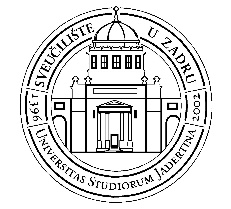 SVEUČILIŠTE U ZADRUPoslijediplomski doktorski studij Humanističke znanostiPODROBNO SEMESTRALNO IZVJEŠĆE MENTORAIspunjeni obrazac dostavlja se u elektroničkom i tiskanom obliku voditeljima smjerova i Uredu za poslijediplomske studije.Adresa za predaju elektroničke inačice: tajnistvopds@unizd.hr (datoteku nazvati: DOK-02.1_Prezime i Ime doktoranda.doc)Adresa za predaju potpisane tiskane inačice: Sveučilište u Zadru, Ured za poslijediplomske studije, Ruđera Boškovića 5, 23000 ZadarEVIDENCIJA ODRAĐENIH STUDENTSKIH OBAVEZA/AKTIVNOSTI (prema prihvaćenom IIP-u)PODACI O DOKTORANDICI, MENTORICI I KOMENTORICIPODACI O DOKTORANDICI, MENTORICI I KOMENTORICIIme i prezime doktorandiceMatični broj doktorandiceTitula, ime i prezime mentoriceTitula, ime i prezime komentoriceDoktorandica Ime i prezime samostalno je, i uz redovne konzultacije s mentoricom u potpunosti i na vrijeme izvršila obveze predviđene Individualnim izvedbenim planom za __. semestar doktorskog studija „Humanističke znanosti“, smjer ______________________.ILIDoktorandica Ime i prezime nije izvršila obveze predviđene Individualnim izvedbenim planom za __. semestar doktorskog studija „Humanističke znanosti“, smjer ______________________. /u nastavku ukratko obrazložiti/Doktorandica Ime i prezime samostalno je, i uz redovne konzultacije s mentoricom u potpunosti i na vrijeme izvršila obveze predviđene Individualnim izvedbenim planom za __. semestar doktorskog studija „Humanističke znanosti“, smjer ______________________.ILIDoktorandica Ime i prezime nije izvršila obveze predviđene Individualnim izvedbenim planom za __. semestar doktorskog studija „Humanističke znanosti“, smjer ______________________. /u nastavku ukratko obrazložiti/Doktorandica Ime i prezime samostalno je, i uz redovne konzultacije s mentoricom u potpunosti i na vrijeme izvršila obveze predviđene Individualnim izvedbenim planom za __. semestar doktorskog studija „Humanističke znanosti“, smjer ______________________.ILIDoktorandica Ime i prezime nije izvršila obveze predviđene Individualnim izvedbenim planom za __. semestar doktorskog studija „Humanističke znanosti“, smjer ______________________. /u nastavku ukratko obrazložiti/Doktorandica Ime i prezime samostalno je, i uz redovne konzultacije s mentoricom u potpunosti i na vrijeme izvršila obveze predviđene Individualnim izvedbenim planom za __. semestar doktorskog studija „Humanističke znanosti“, smjer ______________________.ILIDoktorandica Ime i prezime nije izvršila obveze predviđene Individualnim izvedbenim planom za __. semestar doktorskog studija „Humanističke znanosti“, smjer ______________________. /u nastavku ukratko obrazložiti/Doktorandica Ime i prezime samostalno je, i uz redovne konzultacije s mentoricom u potpunosti i na vrijeme izvršila obveze predviđene Individualnim izvedbenim planom za __. semestar doktorskog studija „Humanističke znanosti“, smjer ______________________.ILIDoktorandica Ime i prezime nije izvršila obveze predviđene Individualnim izvedbenim planom za __. semestar doktorskog studija „Humanističke znanosti“, smjer ______________________. /u nastavku ukratko obrazložiti/Doktorandica Ime i prezime samostalno je, i uz redovne konzultacije s mentoricom u potpunosti i na vrijeme izvršila obveze predviđene Individualnim izvedbenim planom za __. semestar doktorskog studija „Humanističke znanosti“, smjer ______________________.ILIDoktorandica Ime i prezime nije izvršila obveze predviđene Individualnim izvedbenim planom za __. semestar doktorskog studija „Humanističke znanosti“, smjer ______________________. /u nastavku ukratko obrazložiti/Obvezni moduliObvezni moduliObvezni moduliObvezni moduliObvezni moduliObvezni moduliNastavnikModulModulSati nastaveSati ind. radaECTS/Sažeto prikazati aktivnosti i rezultate.//Sažeto prikazati aktivnosti i rezultate.//Sažeto prikazati aktivnosti i rezultate.//Sažeto prikazati aktivnosti i rezultate.//Sažeto prikazati aktivnosti i rezultate.//Sažeto prikazati aktivnosti i rezultate.//Sažeto prikazati aktivnosti i rezultate.//Sažeto prikazati aktivnosti i rezultate.//Sažeto prikazati aktivnosti i rezultate.//Sažeto prikazati aktivnosti i rezultate.//Sažeto prikazati aktivnosti i rezultate.//Sažeto prikazati aktivnosti i rezultate./Ime i prezime voditelja smjeraDoktorski praktikumDoktorski praktikum/Sažeto prikazati aktivnosti i rezultate i uvrstiti sugestije voditeljice smjera.//Sažeto prikazati aktivnosti i rezultate i uvrstiti sugestije voditeljice smjera.//Sažeto prikazati aktivnosti i rezultate i uvrstiti sugestije voditeljice smjera.//Sažeto prikazati aktivnosti i rezultate i uvrstiti sugestije voditeljice smjera.//Sažeto prikazati aktivnosti i rezultate i uvrstiti sugestije voditeljice smjera.//Sažeto prikazati aktivnosti i rezultate i uvrstiti sugestije voditeljice smjera.//Sažeto prikazati aktivnosti i rezultate.//Sažeto prikazati aktivnosti i rezultate.//Sažeto prikazati aktivnosti i rezultate.//Sažeto prikazati aktivnosti i rezultate.//Sažeto prikazati aktivnosti i rezultate.//Sažeto prikazati aktivnosti i rezultate./Unutar obveznog modula doktorandica je ostvarila ukupno ____ ECTS bodova. Unutar obveznog modula doktorandica je ostvarila ukupno ____ ECTS bodova. Unutar obveznog modula doktorandica je ostvarila ukupno ____ ECTS bodova. Unutar obveznog modula doktorandica je ostvarila ukupno ____ ECTS bodova. Unutar obveznog modula doktorandica je ostvarila ukupno ____ ECTS bodova. Unutar obveznog modula doktorandica je ostvarila ukupno ____ ECTS bodova. Izborni predmeti/aktivnostiIzborni predmeti/aktivnostiIzborni predmeti/aktivnostiIzborni predmeti/aktivnostiIzborni predmeti/aktivnostiIzborni predmeti/aktivnostiNastavnikModulModulSati nastaveSati ind. radaECTS/Sažeto prikazati aktivnosti i rezultate.//Sažeto prikazati aktivnosti i rezultate.//Sažeto prikazati aktivnosti i rezultate.//Sažeto prikazati aktivnosti i rezultate.//Sažeto prikazati aktivnosti i rezultate.//Sažeto prikazati aktivnosti i rezultate.//Sažeto prikazati aktivnosti i rezultate.//Sažeto prikazati aktivnosti i rezultate.//Sažeto prikazati aktivnosti i rezultate.//Sažeto prikazati aktivnosti i rezultate.//Sažeto prikazati aktivnosti i rezultate.//Sažeto prikazati aktivnosti i rezultate.//Sažeto prikazati aktivnosti i rezultate.//Sažeto prikazati aktivnosti i rezultate.//Sažeto prikazati aktivnosti i rezultate.//Sažeto prikazati aktivnosti i rezultate.//Sažeto prikazati aktivnosti i rezultate.//Sažeto prikazati aktivnosti i rezultate.//Sažeto prikazati aktivnosti i rezultate.//Sažeto prikazati aktivnosti i rezultate.//Sažeto prikazati aktivnosti i rezultate.//Sažeto prikazati aktivnosti i rezultate.//Sažeto prikazati aktivnosti i rezultate.//Sažeto prikazati aktivnosti i rezultate./Ukupno ECTSUkupno ECTSUkupno ECTSUkupno ECTSUkupno ECTSUnutar modula Izborni predmeti/aktivnosti doktorandica je ostvarila ukupno ____ ECTS bodova. Unutar modula Izborni predmeti/aktivnosti doktorandica je ostvarila ukupno ____ ECTS bodova. Unutar modula Izborni predmeti/aktivnosti doktorandica je ostvarila ukupno ____ ECTS bodova. Unutar modula Izborni predmeti/aktivnosti doktorandica je ostvarila ukupno ____ ECTS bodova. Unutar modula Izborni predmeti/aktivnosti doktorandica je ostvarila ukupno ____ ECTS bodova. Unutar modula Izborni predmeti/aktivnosti doktorandica je ostvarila ukupno ____ ECTS bodova. Zaključno, doktorandica Ime i prezime u ____. je semestru doktorskog studija ostvarila ukupno _____ ECTS bodova i izvršila je sve studijske obveze tijekom ___. semestra.  ILIZaključno, doktorandica Ime i prezime u ____. je semestru doktorskog studija ostvarila ukupno ______ ECTS bodova, čime nije izvršila sve studijske obveze tijekom ____. semestra.  Zaključno, doktorandica Ime i prezime u ____. je semestru doktorskog studija ostvarila ukupno _____ ECTS bodova i izvršila je sve studijske obveze tijekom ___. semestra.  ILIZaključno, doktorandica Ime i prezime u ____. je semestru doktorskog studija ostvarila ukupno ______ ECTS bodova, čime nije izvršila sve studijske obveze tijekom ____. semestra.  Zaključno, doktorandica Ime i prezime u ____. je semestru doktorskog studija ostvarila ukupno _____ ECTS bodova i izvršila je sve studijske obveze tijekom ___. semestra.  ILIZaključno, doktorandica Ime i prezime u ____. je semestru doktorskog studija ostvarila ukupno ______ ECTS bodova, čime nije izvršila sve studijske obveze tijekom ____. semestra.  Zaključno, doktorandica Ime i prezime u ____. je semestru doktorskog studija ostvarila ukupno _____ ECTS bodova i izvršila je sve studijske obveze tijekom ___. semestra.  ILIZaključno, doktorandica Ime i prezime u ____. je semestru doktorskog studija ostvarila ukupno ______ ECTS bodova, čime nije izvršila sve studijske obveze tijekom ____. semestra.  Zaključno, doktorandica Ime i prezime u ____. je semestru doktorskog studija ostvarila ukupno _____ ECTS bodova i izvršila je sve studijske obveze tijekom ___. semestra.  ILIZaključno, doktorandica Ime i prezime u ____. je semestru doktorskog studija ostvarila ukupno ______ ECTS bodova, čime nije izvršila sve studijske obveze tijekom ____. semestra.  Zaključno, doktorandica Ime i prezime u ____. je semestru doktorskog studija ostvarila ukupno _____ ECTS bodova i izvršila je sve studijske obveze tijekom ___. semestra.  ILIZaključno, doktorandica Ime i prezime u ____. je semestru doktorskog studija ostvarila ukupno ______ ECTS bodova, čime nije izvršila sve studijske obveze tijekom ____. semestra.  Mjesto i datum _______________________________           Mjesto i datum _______________________________           Potpis mentora__________________________________Potpis mentora__________________________________Potpis mentora__________________________________Potpis mentora__________________________________Mjesto i datum _______________________________           Mjesto i datum _______________________________           Potpis komentora________________________________Potpis komentora________________________________Potpis komentora________________________________Potpis komentora________________________________Ime i prezime doktorandiceIme i prezime doktorandiceGodina upisa / matični brojGodina upisa / matični brojStudijski smjerStudijski smjerRadni naslov temeRadni naslov temeMentoricaMentoricaKomentoricaKomentoricaAkademska godina u kojoj je izvršen modul/aktivnostAkademska godina u kojoj je izvršen modul/aktivnostSemestar studijaSemestar studijaObvezni moduliObvezni moduliObvezni moduliObvezni moduliObvezni moduliObvezni moduliObvezni moduliObvezni moduliNastavnicaModulModulpredvi-đeni ECTSostva-reni ECTSpredložena promjena ECTSocjena i datumpotpisIzborni predmeti/aktivnostiIzborni predmeti/aktivnostiIzborni predmeti/aktivnostiIzborni predmeti/aktivnostiIzborni predmeti/aktivnostiIzborni predmeti/aktivnostiIzborni predmeti/aktivnostiIzborni predmeti/aktivnostiNastavnicaModulModulpredvi-đeni ECTSostva-reni ECTSpredložena promjena ECTSocjena i datumpotpisUkupno ostvarenih ECTSUkupno ostvarenih ECTSUkupno ostvarenih ECTSPotpis mentorice:Potpis mentorice:Potpis mentorice:Potpis mentorice:Potpis mentorice:Potpis mentorice:Potpis mentorice:__________________Potpis komentorice:Potpis komentorice:Potpis komentorice:Potpis komentorice:Potpis komentorice:Potpis komentorice:Potpis komentorice:__________________